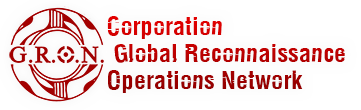 Україна, м. Київ,  вул. Електриків 26/30 оф. 14, www. gron.ltd, e-mail:contact@gron.ltd,  Контактний телефон: +38 (068) 404 27 06Контракт №_____місто _______						«____»  ________  ______ р.Товариство з обмеженою відповідальністю «ПВК.«Г.Р.О.Н.» в особі директора ______________________________, іменований далі Керівник  , з одного боку,та громадянин  ______________________________________________________________________________________________________________________                                                                                                          (прізвище, імя, по батькові) _________________________________________________________________________________________________________________________________________________________________________________________________________________________________________                                  (паспорт)                                                                                                                                  (ідентифікаційний код) ____________________________________________________________________________________________________________________________________                   (номер телефону особистий )                                                                                                               ( номер телефону родича)іменований далі ФCC (фахівець спеціальної служби), з другого боку, уклали цей Контракт :________________________________________________________________________________________________________________________________ заключає цей Контракт  з Товариством з обмеженою відповідальністю «ПВК.«Г.Р.О.Н.»  про виконання завдань :       (прізвище, ім’я, по-батькові ФСС)1. Загальні положенняЦей Контракт є строковим Контрактом. На підставі Контракту виникають певні відносини між ФСС та КерівникомТерміном «сторони» у цьому контракті позначаються Керівник  і ФСС Термін даного Контракту з «______ » ____________ 20____р. по «_____» ________  20____ р.2. Обов’язки сторінЗа цим Контрактом  Керівник зобов’язується призначити ФСС завдання а  ФСС зобов’язується виконувати призначене завдання, визначені цим Контрактом з метою отримання особистої грошової винагороди3. ФСС зобов’язуєтьсяВиконувати  розпорядження безпосереднього керівника, якщо вони не суперечать здоровому глузду, законодавству України, законодавству країни де перебуває, а також міжнародному правуПовністю зберігати інформацію, отриману під час виконання завдань.Купувати собі за власні кошти необхідне матеріально технічне забезпечення, для виконання завдань, що допомагають йому зберегти його здоров’я та життя, якщо тещо було видано Керівником (підприємством) є недостатнімНе розголошувати будь-яку інформацію, що стосується даної посади та даного підприємства.Надати копію паспорта та ідентифікаційного коду Надати копію закордонного паспортаНадати довідку про несудимість Документ, що підтверджує відсутність обмежень за станом здоров’яДовідка про проходження психіатричного  та наркологічного огляду у встановленому порядку Незалежно від місця перебування і занятості, у  разі необхідності та за розпорядженням Керівника повинен прибувати  на протязі двох діб у вказаний   пункт призначення  в межах України, та на протязі 7 діб поза межами України4. Діяльність якою буде займатися ФСС під час виконання КонтрактуОхорона приватних осібБезпека підприємств Супровід вантажівОхорона стратегічних об’єктівРозшук людей зниклих безвістиФото-відео зовнішнє спостереженняЗбір інформаціїОтримання оперативної та стратегічної інформаціїВиконання особливих операцій у зонах військового конфлікту та зонах підвищеного ризикуКонсалтингІнші роботи відповідно до законодавства України, статуту підприємства та міжнародних норм, на території України та за її межамиЦі завдання ФСС виконує відповідно до Контракту з дотримання законодавства України, або країни де перебуває, міжнародних норм Керівник зобов’язується організувати виконання завдання, та забезпечити своєчасну оплату згідно контракту.5. Робочий часФСС  зобов’язується виконувати правила несення служби та  внутрішнього  розпорядку Особливості режиму робочого часу: 24/76. Графік роботи в Україні на протязі календарного місяця10 діб відрядження, для практичної підготовки до виконання завдань, вивчення теорії зі спеціальних дисциплін, безпосереднього виконання завдання5 діб відпустка10 діб відрядження, для практичної підготовки до виконання завдань, вивчення теорії зі спеціальних дисциплін, безпосереднього виконання завдання5 діб відпусткаПримітка: Графік може змінюватись в залежності від оперативної обстановки7. Графік роботи за межами УкраїниОформлюється додатком до даного Контракту8. Оплата праці та соціально-побутове забезпечення Оплата проводиться за виконанння завдання, не раніше 10 діб після закінчення виконання завдання, але не пізніше 30 діб після моменту його закінчення.9. Відповідальність сторін, вирішення спорівУ випадку невиконання чи неналежного виконання обов’язків, передбачених цим контрактом, сторони несуть відповідальність відповідно до чинного законодавства, цього контракту, та кодексу честі У разі не дотримання внутрішнього розпорядку, чи порушення будь якого з пунктів даного контракту ФСС буде оштрафований, або контракт з ним розірваний.Спори між сторонами вирішуються у порядку, встановленому чинним законодавством та кодексом честіЗа своє майно ФСС відповідає особисто.За речі втрачені ФСС, під час виконання завдання ТОВ«ПВК.«ГРОН.» відповідальності не несе.10. Зміни, припинення та розірвання контракту.Зміни та доповнення до цього контракту вносяться тільки за угодою сторін, складеною у письмовій форміЦей контракт припиняється:після закінчення строку дії контракту;за згодою сторін;з ініціативи Керівника  до закінчення строку дії контракту у випадках, передбачених законодавством з ініціативи ФСС  до закінчення строку дії контракту у випадках, передбачених законодавствомз інших підстав передбачених законодавствомпри достроковому розірванні контракту у разі невиконання або неналежного виконання сторонами обов’язків.11.  Термін дії та інші умови контрактуКонтракт може припинитись з моменту грубого порушення ФСС своїх обов'язків.Кожна із сторін даного Контракту буде зберігати конфіденційність отриманої від іншої Сторони технічної, фінансової, комерційної та іншої інформації та здійснить усі можливі заходи, щоб зберегти отриману інформацію від розголошення згідно чинного законодавства України. Передача інформації третім особам, публікування або інше розголошення такої інформації в період дії даного Контракту та після його закінчення або розірвання може здійснюватися виключно з письмової згоди протилежної сторони, незалежно від причин розірвання Контракту.12. Даю слово своєЯ ___________________________________________ підписавши цей Контракт повністю підтверджую свою готовність виконувати всі його умови. Для виконання пунктів даного контракту не пожалію ні здоров’я ні життя і буду виконувати пункти даного контракту заради захисту своїх особистих інтересів чи то духовних чи то матеріальних заради яких я підписав (ла) даний контракт. Буду мужнім(ою), відважним (ою) і хоробрим (ою) при виконанні умов цього Контракту  і нещадним(ою) до тих хто є опонентом мені. Буду чесним (ою), дисциплінованим (ою),та завжди готовим (ою), для виконання умов цього КонтрактуБуду виконувати всі розпорядження керівників, якщо вони не суперечать здоровому глузду, законодавству України, законодавству країни де перебуваю а також міжнародному правуСуворо зберігатиму інформацію, яку я дізнався (лася) під час виконання умов цього Контракту,Буду надійним (ою) соратником для другів, які разом зі мною виконують умови даного КонтрактуКоли я порушу або відступлю від умов даного Контракту нехай я буду покараний (ою) відповідно до умов цього  Контракту та Кодексу ЧестіМоя честь у даному випадку обумовлена чітким виконанням умов цього КонтрактуВиди діяльностіОклад за добуОклад за добуОклад за добуОклад за добуОклад за добуОклад за добуВиди діяльностіУкраїнаЗелений рівень(небезпека  для життя та здоров’я  фахівця на 90 % відсутня) грнЗа межами УкраїниЗелений рівень(небезпека  для життя та здоров’я  фахівця на 90 % відсутня) $ УкраїнаЖовтий рівень(небезпека для життя та здоров’я фахівця на 50 % відсутня) грнЗа межами УкраїниЖовтий рівень(небезпека для життя та здоров’я фахівця на 50 % відсутня) $УкраїнаЧервоний  рівень(небезпека для життя та здоров’я фахівця на 90 % присутня) грнЗа межами УкраїниЧервоний  рівень(небезпека для життя та здоров’я фахівця на 90 % присутня) $   Охорона приватних осіб1000 + провіант100 + провіант1500 + провіант150 + провіант2500 + провіант200 + провіантБезпека підприємств 1000 + провіант100 + провіант1500 + провіант150 + провіант2500 + провіант200 + провіантСупровід вантажів1000 + провіант100 + провіант1500 + провіант150 + провіант2500 + провіант200 + провіантОхорона стратегічних об’єктів1000 + провіант100 + провіант1500 + провіант150 + провіант2500 + провіант200 + провіантРозшук людей зниклих безвісти1000 + провіант100 + провіант1500 + провіант150 + провіант2500 + провіант200 + провіантФото-відео зовнішнє спостереження1000 + провіант100 + провіант1500 + провіант150 + провіант2500 + провіант200 + провіантЗбір інформації1000 + провіант100 + провіант1500 + провіант150 + провіант2500 + провіант200 + провіантВиконання особливих операцій у зонах військового конфлікту та зонах підвищеного ризику1000 + провіант100 + провіант1500 + провіант150 + провіант2500 + провіант200 + провіантКонсалтинг1000 + провіант100 + провіант1500 + провіант150 + провіант2500 + провіант200 + провіантІнші роботи відповідно до законодавства України, статуту підприємства та міжнародних норм, на території України та за її межами1000 + провіант100 + провіант1500 + провіант150 + провіант2500 + провіант200 + провіант